          Tu  -  TERZA UNIVERSITÀ -  2023/24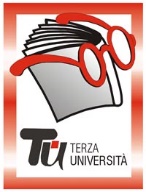                                                                Bergamo – TERZA FASECalendario  Modulo  n°59IL CONCETTO DI SOVRANITÀ DALL’ASSOLUTISMO ALLA DEMOCRAZIA (NUOVO) DocenteMariella ValentiGiornoLunedì Orario15.00-17.15PeriodoDal 4 marzo al 15 aprile 2024 (6 incontri - € 24,00)SedeMutuo SoccorsoArgomentoSTORIA e FILOSOFIA (max 60)PresentazioneSu cosa si fonda il concetto di sovranità? Filosofi, Papi, Imperatori, Sovrani nel corso dei secoli hanno elaborato teorie e riti che hanno avuto anche una concreta realizzazione. La regina Elisabetta II quando è stata incoronata è stata “unta”. Cosa significa questo rito ancora presente in Inghilterra nel Novecento? Tutor104.03.2024Premessa. L’evoluzione del concetto di sovranità nel mondo occidentale211.03.2024Lo stato moderno, diversi modelli ed interpretazioni318.03.2024Dal Principe al sovrano assoluto di Hobbes425.03.2024Lo stato costituzionale di Locke508.04.2024La sovranità popolare di Rousseau615.04.2024La democrazia del 900: H.Arendt, J .Rawls, R. Nozich